ФИО  ______________________________________              Оценка за урок ________     Географические координаты                                                                                    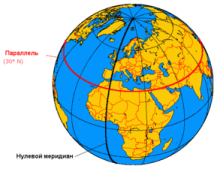 Экватор – это условная линия на поверхности Земли, которую проводят на равном расстоянии от Северного и Южного полюсов. параллель - окружности, параллельные экватору. меридиан - кратчайшая линия, проведённая по поверхности Земли между Северным и Южным полюсами.                                         Нанесите на рисунок                                         экватор, северную широту,                                         нулевой меридиан и восточную                                         долготу (с указанием произвольных                                         градусов)Задание 1 (по атласам 6 класса)200 ю.ш. и 1250 в.д. – пустыня Большая песчаная 190 с.ш. и 990 з.д. – город Мехико300 ю.ш. и 650 з.д. – страна Аргентина Задание 2 (по атласам 7 класса)140 с.ш. и 150 в.д. – озеро ЧадПанамский канал - 90 с.ш. и 790 з.дСтрана, столица которой Коломбо (Шри-Джаяварденепура-Котте). Прежее название страны Цейлон  - 70 с.ш. и 800 в.д.Задание 3 (по атласам 8-9 классов)Определите, какой город, являющийся столицей республики в составе Российской Федерации, имеет географические координаты 62° с. ш. 34° в. д. ПетрозаводскОпределите, у какой республики в составе РФ столица имеет географические координаты 56° с. ш. и 49° в. д.  ТатарстанНазвание крупнейшего острова России -  460 с.ш. и 1420 в.д. СахалинФИО  ______________________________________              Оценка за урок ________     Географические координаты                                                                                    Экватор – это _______________________________________________________________________                          ________________________________________________________________________  параллель - _________________________________________________________________________ меридиан - __________________________________________________________________________                                         Нанесите на рисунок                                         экватор, северную широту,                                         нулевой меридиан и восточную                                         долготу (с указанием произвольных                                         градусов)Задание 1 (по атласам 6 класса)200 ю.ш. и 1250 в.д. – пустыня  …________________________190 с.ш. и 990 з.д. – город …_____________________________300 ю.ш. и 650 з.д. – страна …____________________________ Задание 2 (по атласам 7 класса)140 с.ш. и 150 в.д. – озеро …_________________________________________Панамский канал – (найдите координаты канала)…______________________Страна, столица которой Коломбо (Шри-Джаяварденепура-Котте). Старое название страны Цейлон  - …___________________________________Задание 3 (по атласам 8-9 классов)Определите, какой город, являющийся столицей республики в составе Российской Федерации, имеет географические координаты 62° с. ш. 34° в. д. _______________________Определите, у какой республики в составе РФ столица имеет географические координаты 56° с. ш. и 49° в. д.  _________________________Название крупнейшего острова России -  460 с.ш. и 1420 в.д. ___________________________Задание 1 (по атласам 6 класса)200 ю.ш. и 1250 в.д. – пустыня Большая песчаная 190 с.ш. и 990 з.д. – город Мехико300 ю.ш. и 650 з.д. – страна Аргентина                                                       Оценка «3» (удовлетворительно) Задание 2 (по атласам 7 класса)140 с.ш. и 150 в.д. – озеро ЧадПанамский канал - 90 с.ш. и 790 з.дСтрана, столица которой Коломбо (Шри-Джаяварденепура-Котте). Прежее название страны Цейлон  - 70 с.ш. и 800 в.д. страна – Шри-Ланка                                                                             Оценка «4» (хорошо)Задание 3 (по атласам 8-9 классов)Определите, какой город, являющийся столицей республики в составе Российской Федерации, имеет географические координаты 62° с. ш. 34° в. д. ПетрозаводскОпределите, у какой республики в составе РФ столица имеет географические координаты 56° с. ш. и 49° в. д.  ТатарстанНазвание крупнейшего острова России -  460 с.ш. и 1420 в.д. Сахалин                                                                             Оценка «5» (отлично)